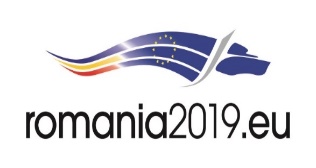 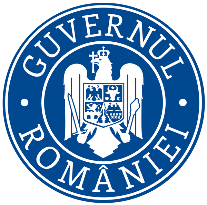 Ministerul MediuluiAgenţia Naţională pentru Protecţia Mediului Nr. ................/…………............. Decizia etapei de încadrareProiect    Ca urmare a solicitării de emitere a acordului de mediu adresate de U.A.T.M. Orşova, cu sediul în municipiul Orsova, str. 1 Decembrie 1918, nr.21, judeţul Mehedinţi, prin reprezentant - Primar Stoica Marius Simion,  înregistrată la APM Mehedinţi  cu nr. 1546  din 05.02.2019, în baza Legii nr. 292/2018 privind evaluarea impactului anumitor proiecte publice şi private asupra mediului şi a Ordonanţei de urgenţă a Guvernului nr. 57/2007 privind regimul ariilor naturale protejate, conservarea habitatelor naturale, a florei şi faunei sălbatice, aprobată cu modificări şi completări prin Legea nr. 49/2011, cu modificările şi completările ulterioare, autoritatea competentă pentru protecţia mediului APM Mehedinţi  decide, ca urmare a consultărilor desfăşurate în cadrul şedinţei Comisiei de analiză tehnică  din data de 11.04.2019 că proiectul „Elaborare documentatie tehnica pentru autorizarea executarii lucrarilor de reabilitare strazi urbane, inclusiv utilitati (apa potabila, apa uzata, apa pluviala) în municipiul Orşova” propus a fi amplasat în intravilanul municipiului Orşova, judeţul Mehedinţi;    - nu se supune evaluării impactului asupra mediului.    Justificarea prezentei decizii:    I. Motivele pe baza cărora s-a stabilit necesitatea neefectuării evaluării impactului asupra mediului sunt următoarele:	1. Caracteristicile proiectului:    a) proiectul se încadrează în prevederile Legii nr.292/2018 privind evaluarea impactului anumitor proiecte publice şi private asupra mediului, anexa nr. 2, pct. pct.13. lit.a)  - “orice modificări sau extinderi, altele decat cele pravazute la pct.24 din anexa nr.1, ale proiectelor prevazute în anexa nr.1 sau în prezenta anexa, deja autorizate, executate sau în curs de a fi executate, care pot avea efecte semnificative negative asupra mediului”  b) dimensiunea și concepția întregului proiect: proiectul este unul de dimensiuni medii, terenul pe care se va realiza investiţia aparţine domeniului public situat în intravilanul municipiului Orşova, având funcţiunea de căi de circulaţie existente şi utilităţi aferente.Titularul îşi propune să reabiliteze si să modernizeze reteua străzilor din municipiu, a sistemului de alimentare cu apă, canalizare menajeră şi pluvialş, în conformitate cu normele europene. Prin acest proiect se propune reabilitarea  a  17,930 kilometri de străzi principale şi secundare. Structura rutieră va fi reabilitată la nivelul standardelor prevăzute de legislaţia romanească şi europeană pentru nivelul de trafic prevăzut. Lungimea şi strazile ce urmează a fi reabilitate prin acest proiect:Principalele lucrări stabilite ca fiind necesare (pentru străzile modernizate)  în baza situaţiei existente şi a revitalizării duratei de viaţă în perspectivă, sunt:- frezare îmbrăcăminţi asfaltice 3-4 cm  ;- reparaţii şi preluări denivelari cu BA16 - 25%;- aşternerea geocompozitului antifisură;- amorsarea suprafeţelor cu emulsie bituminoasă;- covoare asfaltice bituminoase (strat de uzură BA16  - 4 cm , strat de 	legatură BAD22, 4 - 6cm);-  sistem de asigurare a colectării şi evacuării apelor pluviale;- marcaje rutiere;Din acest proiect face parte şi strada Ghioceilor- stradă nemodernizată, cu o structură rutieră din balast la care îmbrăcămintea este depaşită din punct de vedere tehnic şi va trebui să fie modernizată deoarece în sezonul cald se ridică foarte mult praf în urma traficului rutier ceea ce duce la poluare şi disconfort pentru cetăţenii oraşului iar în sezonul rece sau ploios se crează noroi şi băltiri, pentru această stradă se propun următoarele lucrari:- 4 cm strat de uzură beton asfalic tip BA16;- 6 cm strat de legatură beton asfaltic tip BAD22,4;-15 cm strat de piatră spartă ;- 25 cm strat de fundaţie de balastAlimentarea cu apă a municipiului Orşova se face din Izvorul nr.3 Barza, amplasat pe malul stâng al pârâului Valea Mare, comuna Topleţ, judeţul Caraţ-Severin.Aducţiunea este o conductă metalică, Ø 400-500mm, L=14,6 km, amplasată între comuna Topleţ, judeţul Caraş-Severin şi municipiul Orşova, judeţul Mehedinţi. Reţeaua de alimentare cu apă nu este realizată pe toate străzile, fiind din ţeavă metalică veche de 40 ani, aflată în stare avansată de corodare, fapt ce conduce la avarii frecvente.Reţeaua de canalizare nu este realizată pe toate străzile, fiind necesare lucrări de extindere a acesteia- lungimea totală fiind de 28,00km conducte Ø250mm-Ø400mm şi colectoare de canalizare Ø300mm-Ø900mm.Apele pluviale sunt colectate prin sistemul de rigole stradale şi evacuate în pârâurile necadastrate din zonă sau direct în Dunăre, prin intermediul a opt guri de vărsare.Lucrările propuse pentru reabilitarea sistemului de alimentare cu apă:	- reabilitarea conductei de aducţiune existente Ø400mm pe lungimea de 1567,40m;	-reabilitarea celor trei staţii de ridicare presiune existente:Zona Magrini, Zona Orşova Sud 3 şi Zona Orşova Nord 3;	- reabilitarea conductelor de distribuţie pe lungimea de 19419,50m din lungimea totală a acesteia de 41019,00m;	- reabilitarea a 112 branşamente;	- montarea a 105 hidranţi supraterani noi Ø 80mm.Lucrările propuse pentru reabilitarea canalizării menajere:	- extinderea reţelei de canalizare menajeră pe strada Ghioceilor Lretea=747,90m, Ø250mm, din tuburi PVC;	- realizarea a 21 de cămine de canalizare noi;	- reabilitare staţie de pompare existentă ape uzate menajere, din zona centrală a municipiului Orşova.Lucrările propuse pentru reabilitarea canalizării pluviale:	- realizarea a doua staţii de pompare noi pentru ape pluviale;	- extindere reţea de canalizare pluvială pe lungimea totală de 1109,00 m din tuburi PVC Ø250mm, Ø315 mm şi din tuburi PEID Ø110mm.  c) cumularea cu alte proiecte: nu este cazul;  d)utilizarea resurselor naturale, în special a solului, a terenurilor, a apei şi a biodivesităţii: se folosesc agregate minerale, pământ, apă, betoane, mixturi asfaltice, fier beton, piatră, combustibili  pentru utilaje, achiziționate de la firme autorizate;  e)cantitate și tipurile de deșeuri generate/gestionate: - proiectul va genera deşeuri  fără caracter periculos  în etapa de execuţie, deşeuri din construcţii şi demolări , beton , asfalturi , fier şi oţel amestecuri metalice , pământ şi pietre , resturi de balast și deșeuri menajere.f) poluarea și alte efecte negative: AER: pe perioada execuţiei lucrărilor de construcţii, sursele de poluare a aerului atmosferic sunt reprezentate de:lucrările de spargere şi săpătură – generează emisii  de praf în atmosferă;utilajele/echipamentele cu care se execută lucrările prevazute prin proiect – emisii specifice arderilor motoarelor cu combustie internă;pe perioada de funcţionare – nu este cazul.APĂ: se pot evacua accidental ape tehnologice.pe perioada de funcţionare – nu este cazul;SOL: în timpul perioadei de execuţie, solul ar putea fi poluat fie local, fie pe zone restrânse cu poluanţi de natura produselor petroliere sau uleiurilor minerale provenite de la utilajele de execuţie,pe perioada de funcţionare – nu este cazul;ZGOMOT:zgomotul și alte surse de disconfort pot apărea de la utilaje doar în timpul executării proiectului;g)riscurile de accidente majore și/sau dezastre relevante pentru proiectul în cauză, inclusiv cele cauzate de schimbările climatice, conform informațiilor științifice: în cazul în care se folosesc butelii de oxigen şi acetilenă pentru realizarea de îmbinări - se vor respecta procedurile de lucru, privind manipularea, transportul şi depozitarea acestora, conform fişelor tehnice de securitate ale substanţelor. După folosire buteliile goale se vor preda distribuitorului autorizat, folosindu-se mijloacele de transport ale acestuia atât la distribuţie cât şi la preluare. Datorită dimensiunilor proiectului nu se vor degaja cantități notabile de gaze cu efect de seră;h)riscurile pentru sănătatea umană: la faza de implementare a proiectului nu sunt identificate riscuri pentru sănătatea umană.2. Amplasarea proiectului:utilizarea actuală și aprobată a terenurilor: terenul pe care se va implementa proiectul este situat în intravilanul municipiului Orşova – domeniu public şi are destinaţia de căi de circulaţie existente şi utilităţi aferente;bogăția, disponibilitatea, calitatea și capacitatea de regenerare relative ale resurselor naturale (inclusiv solul, terenurile, apa și biodiversitatea) din zonă și din subteranul acesteia –   proiectul va utiliza în cantităţi limitate - combustibili  pentru utilaje,  agregate minerale, pământ, apă, etc. - în etapa de realizare a proiectului;capacitatea de absorbţie a mediului natural: 1.zone umede, zone riverane, guri ale râurilor: fluviul Dunărea;2.zone costiere și mediul marin: nu este cazul;3.zonele montane și forestiere: nu este cazul;4.arii naturale protejate de interes național, comunitar, internațional: amplasamentul pe care urmează să se realizeze proiectul se află situat în aria naturală protejată Porţile de Fier, Muntii Almăjului şi Locvei- sit de importanţă comunitară, arie de protecţie specială avifaunistică ROSCI0206, ROSPA 0080 –conform Punctului de Vedere  nr. 154 din 12.02.2019, emis de Biroul Calitatea Factorilor de Mediu din cadrul APM Mehedinți - pentru acest proiect s-a obtinut avizul nr.1696 din 07.02.2019 al administratorului R.N.P. ROMSILVA - Administraţia Parcului Natural Porţile de Fier;5.zone clasificate sau protejate conform legislației în vigoare: nu este cazul;6.zonele în care au existat deja cazuri de nerespectare a standardelor de calitate a mediului prevăzute de legislația națională și la nivelul Uniunii Europene și relevante pentru proiect sau în care se consideră că există astfel de cazuri: nu este cazul.7.zonele cu o densitate mare a populației: lucrările se vor realiza într-o zonă urbană populată ;8.peisajele și situri importante din punct de vedere istoric, cultural sau arheologic: nu este cazul;3.Tipurile și caracteristicile impactului potențial:importanța și extinderea spațială a impactului: proiectul va avea impact local, numai în zona de lucru, şi numai în perioada de execuție ;natura impactului:la faza de execuție sursele de poluare vor avea un impact minor asupra aerului din cauza emisiilor de particule în suspensie, operaţiunile de realizare a proiectului, emisii de poluanți specifici gazelor de eşapament rezultate de la utilajele cu care se vor executa operațiile și de la vehiculele pentru transportul materialelor, de asemenea la faza de execuție a proiectului, impactul asupra factorului de mediu sol/subsol şi apă - va fi unul nesemnificativ eventuale poluări accidentale ale solului cu produse petroliere provenite de la utilaje, stocarea necontrolată a deșeurilor,a materiilor prime,  etc;la implementarea proiectului sursele potențiale de zgomot sunt lucrările propriuzise de realizare a proiectului, transportul materialelor, zgomotul provenit de la motoarele utilajelor folosite în realizarea investiţiei;natura transfrontieră a impactului – nu este cazul;intensitatea şi complexitatea impactului –în faza de realizare a proiectului, impactul este nesemnificativ în cazul în care se respectă toate condiţiile de realizare ale acestuia; probabilitatea impactului – redusă, numai pe perioada de execuţie a proiectlui;debutul, durata, frecvenţa şi reversibilitatea preconizate ale impactului – durata aproximativă a implementării proiectului și implicit a impactului asupra mediului este evaluată 15 luni de zile;cumularea impactului cu impactul altor proiecte existente și/sau aprobate: nu este cazul;posibilitatea de reducere efectivă a impactului: se vor respecta condiţiile de realizare impuse prin prezentul act.    II. Motivele pe baza cărora s-a stabilit necesitatea neefectuării evaluării adecvate sunt următoarele:proiectul nu intră sub incidenţa art.28 din O.U.G. nr.57/2007 privind regimul ariilor natural protejate, conservarea habitatelor natural, a florei şi faunei sălbatice, aprobată prin Legea nr.49/2011, cu modificările şi completările ulterioare  - conform punctului de vedere nr.154/12.02.2019, emis de Biroul Calitatea Factorilor de Mediu din cadrul Agenţiei pentru Protecţia Mediului Mehedinţi, proiectul urmând a se realiza in intravilanul municipiului - zona antropizată - s-a obtinut avizul nr.1696 din 07.02.2019 al administratorului R.N.P. ROMSILVA - Administraţia Parcului Natural Porţile de Fier.        III. Motivele pe baza cărora s-a stabilit necesitatea neefectuării evaluării impactului asupra corpurilor de apă – pentru acest proiect s-a obţinut un punct de vedere de la A.N.A.R. - A.B.A. Banat, înregistrat la Agenţia pentru Protecţia Mediului Mehedinţi cu nr.4723/02.04.2019 (nu este necesar studiul de evaluare a impactului asupra corpurilor de apa) şi aviz de gospodărire a apelor nr.ABAB-108/01.04.2019.Realizarea acestui proiect se va face cu respectarea următoarelor condiții :a). pentru factorul de mediu apă:-în perioada de execuţie a proiectului se va delimita foarte bine zona de lucru şi se va evita ocuparea, suplimentarea sau lărgirea frontului de lucru în afara amplasamentului;- apa potabilă pentru muncitori va fi  procurată din surse controlate iar grupul sanitar (toaletă ecologică) se va vidanja numai cu firme autorizate; după terminarea lucrărilor suprafaţa ocupată– va fi adusă la starea iniţială; -se interzice evacuarea de ape uzate epurate şi/sau neepuarate în apele subterane sau pe terenuri, cu excepţia folosirii apelor uzate epurate corespunzator, cu respectarea indicatorilor de calitate la evacuare prevazuţi în HG nr.188/2002;- se vor respecta zonele de protecţie sanitară;- reţeaua de distribuţie a apei trebuie să asigure regimul continuu, cantitatea necesară şi contaminarea exterioară;- dimensionarea reţelelor de distribuţie  trebuie să ţină seama de topografia, amplasarea şi mărimea localităţii;- rezervoarele de apă se vor realiza astfel încât să nu permită contaminarea exterioară;-echipamentele, produsele, materialele, substanţele chimice sau amestecurile utilizate folosite la realizarea reţelelor de alimentare cu apă vor fi din categoria celor ce nu vor modifica caliatea apei potabile;- se vor dimensiona rezervele de apă potabilă astfel încât să fie acoperit consumul minim necesar pentru o perioadă de 12 ore de întrerupere a aprovizionării cu apă potabilă; b). pentru factorul de mediu aer:-la implementarea proiectului se vor folosi utilaje periodic verificate tehnic, de generație recentă, dotate  cu sisteme catalitice de reducere a poluanților;-transportul de materiale se va face pe trasee optime iar încărcătura va fi acoperită cu prelate;-reducerea vitezei de circulației;- se vor umecta drumurile de acces; -măsuri pentru reducerea emisiilor de noxe toxice prin: menținerea utilajelor și mijloacelor de transport în stare tehnică corespunzătoare, impunerea de restricţii de viteză pentru mijloacele de transport;-pentru realizarea investiției se vor utiliza doar căile de acces existente iar transportul   materialelor se va face respectându-se graficul de lucrări în sensul limitării traseului şi programului de lucru în scopul evitării creeării de  disconfort de orice fel locuitorilor din zonă;- în cazul depozitelor de agregate minerale/sorturi, acestea se vor acoperi in vederea evitării fenomenului de vântuire;c). pentru factorul de mediu sol:-în perioada de execuție a investiției pot apărea accidental poluări ale solului prin pierderea de carburanți, uleiuri/combustibili de la utilajele folosite, fapt pentru care se vor lua măsuri de asigurare a substanțelor absorbante pe amplasament; orice schimb de ulei/piese/reparaţii/spalare utilaje în incinta amplasamentului este interzisă – aceste operaţiuni – în cazul în care se impun- se vor realiza doar în locuri special amenajate la societăţile autorizate in acest sens;- in cazul organizarii de santier se va impermeabiliza suprafata folosita, se vor realiza şanţuri de gardă pentru preluarea apelor ce spală platforma, aceste ape urmând a se preepura înainte de evacuare.d).pentru factorul de mediu zgomot: -investiția se va realiza doar în timpul zilei fără a se creea disconfort fonic  populației şi cu respectarea programului de odihnă al acesteia; se vor folosi doar căile de acces existente iar tonajul utilajelor se va adapta tipului de drum folosit;s e vor folosi numai utilaje de generatie recenta dotate cu amortizoare de zgomot; apele pluviale ce vor spala platforma se vor colecta cu ajutorul canalelor de garda si se vor prerepura cu ajutorul decantoarelor/separatoarelor de produse petroliere inainte de evacuarea  acestora;e). gospodărirea deșeurilor rezultate pe amplasament:-deşeurile menajere vor fi depozitate controlat, în locuri bine stabilite şi amenajate corespunzător prevederilor în vigoare şi a unei depozitări temporare în pubele destinate fiecărui tip de deşeu în parte.-deşeurile menajere vor fi preluate de către o societate de salubritate locală, autorizată pentru activităţi precum colectarea, sortarea, transportul şi depozitarea deşeurilor menajere în locuri special amenajate;-este interzisă depunerea şi acumularea de deşeuri menajere în locuri neconforme şi necontrolat, pentru a nu se constitui  factor poluant pentru locuitorii din zonă;-după executarea lucrărilor de investiţii amplasamentul fi adus la starea iniţială; este interzis să se abandoneze orice tip de deşeu (menajer şi din construcţie)/materie primă pe amplasament sau în vecinatatea acestuia după executarea lucrărilor.    Prezenta decizie este valabilă pe toată perioada de realizare a proiectului, iar în situaţia în care intervin elemente noi, necunoscute la data emiterii prezentei decizii, sau se modifică condiţiile care au stat la baza emiterii acesteia, titularul proiectului are obligaţia de a notifica autoritatea competentă emitentă.La finalizarea lucrărilor se va notifica Agenţia pentru Protecţia Mediului Mehedinţi - în vederea verificarii realizarii proiectului în conformitate cu cerinţele legale şi cu condiţiile din prezentul act şi intocmirii procesului verbal de constatare a respectării tuturor condiţiilor impuse, proces-verbal care va face parte din procesul-verbal de recepţie la terminarea lucrărilor.    Orice persoană care face parte din publicul interesat şi care se consideră vătămată într-un drept al său ori într-un interes legitim se poate adresa instanţei de contencios administrativ competente pentru a ataca, din punct de vedere procedural sau substanţial, actele, deciziile ori omisiunile autorităţii publice competente care fac obiectul participării publicului, inclusiv aprobarea de dezvoltare, potrivit prevederilor Legii contenciosului administrativ nr. 554/2004, cu modificările şi completările ulterioare.    Se poate adresa instanţei de contencios administrativ competente şi orice organizaţie neguvernamentală care îndeplineşte condiţiile prevăzute la art. 2 din Legea nr. 292/2018 privind evaluarea impactului anumitor proiecte publice şi private asupra mediului, considerându-se că acestea sunt vătămate într-un drept al lor sau într-un interes legitim.    Actele sau omisiunile autorităţii publice competente care fac obiectul participării publicului se atacă în instanţă odată cu decizia etapei de încadrare, cu acordul de mediu ori, după caz, cu decizia de respingere a solicitării de emitere a acordului demediu, respectiv cu aprobarea de dezvoltare sau, după caz, cu decizia de respingere a solicitării aprobării de dezvoltare.    Înainte de a se adresa instanţei de contencios administrativ competente, persoanele prevăzute la art. 21 din Legea nr.292/2018 privind evaluarea impactului anumitor proiecte publice şi private asupra mediului au obligaţia să solicite autorităţii publice emitente a deciziei prevăzute la art. 21 alin. (3) sau autorităţii ierarhic superioare revocarea, în tot sau în parte, a respectivei decizii. Solicitarea trebuie înregistrată în termen de 30 de zile de la data aducerii la cunoştinţa publicului a deciziei.    Autoritatea publică emitentă are obligaţia de a răspunde la plângerea prealabilă prevăzută la art. 22 alin. (1) în termen de 30 de zile de la data înregistrării acesteia la acea autoritate.    Procedura de soluţionare a plângerii prealabile prevăzută la art. 22 alin. (1) este gratuită şi trebuie să fie echitabilă, rapidă şi corectă.    Prezenta decizie poate fi contestată în conformitate cu prevederile Legii nr. 292/2018 privind evaluarea impactului anumitor proiecte publice şi private asupra mediului şi ale Legii nr. 554/2004, cu modificările şi completările ulterioare.Director Executiv,                                               Dragoş Nicolae TARNIŢĂ    Şef serviciu A.A.A.,                                   		 Şef birou C.F.M.,        Marilena FAIER                                                       Liviu CAPRESCU                 Întocmit ,                                                                 Întocmit,   Amalia EPURAN					Magda DUMBRĂVEANUAGENŢIA PENTRU PROTECŢIA MEDIULUI MEHEDINŢINrcrtDenumire stradaLungime stradamlLatime stradamlSuprafatatotala carosabilampTrotuare rigole si zone verzi mpCategoriatehnica1STEFAN CEL MARE7385.540596063III2AVRAM IANCU I352517603552III3LINISTII323619381950III4VIILOR8524.538348641III5SALCAMILOR5214.52344.53138.5III6CAZANE2734.51228.52589.5III7TEIULUI42452120374III8GRIGORE ALEXANDRESCU3094.51390.52103.5III9COSBUC1345670923III10POIANA STELEI VERNICI350517502270III11GHIOCEILOR657532854232III12HORIA326516302263III13PRIMAVERII1476882585III14LEG. BANATULUI -DECEBAL2104.59451214IV15TRAIAN529526455504III17M.EMINESCU357517852053III18PAMFIL SEICARU(MANASTIRE)16325.58976377III19CERNEI713749915645III20BANATULUI12007.893607449.4III22GRANICERI  I995495788III23GRANICERI  II1153.5460384IV24MARASESTI4127.530904478III25AL.VLAHUTA10337.67850.87254.2III26BARBUCEANU1178.5994.5843.5III27AVRAM IANCU  II1826.511831523III28EROILOR9157.56862.511939.5III29CRIZANTEMELOR8293.62984.43383.6IV30PRIVIGHETORILOR3614.51624.51431.5IV31DUNARII21351065975IV32CLOSCA883.6316.8349.2IV33DIERNA802648125583IV34ROZELOR1215.5665.5253.5IV35DECEBAL-BLOCURI33462004167IV36LEG. PRIVIGHETORILOR - VIILOR533.5185.5101.5IV37CRISAN543.2172.8134.2IV38BRADULUI2267.51695476III39MARINARILOR1206.7804228IV40TURLUI1944776207IV41LICURICI543.5189334IV42JUPALNIC29041160640IV431 DECEMBRIE 191812718.510803.52421.5III